.TOES FORWARD, SIDE, CROSS-BALL-CHANGE, TOES FORWARD, SIDE, CROSS-BALL-CHANGE:&-CROSS, SIDE, BEHIND, SIDE, &-CROSS, SIDE, BEHIND, SIDE:OUT-OUT, CLAP, IN-IN, CLAP, CROSS, TURN, DOWN, CLAP:OUT-OUT, CLAP, IN-IN, CLAP, OUT-OUT, IN-IN, OUT-OUT, IN-IN"WIGGLE WALKS" FORWARD:REPEATLinda Lu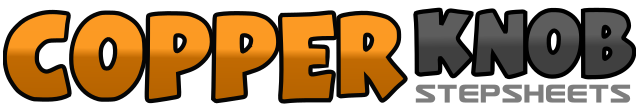 .......Count:48Wall:2Level:Improver.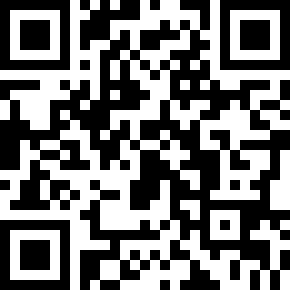 Choreographer:Neil Hale (USA)Neil Hale (USA)Neil Hale (USA)Neil Hale (USA)Neil Hale (USA).Music:Linda Lu - Lee GreenwoodLinda Lu - Lee GreenwoodLinda Lu - Lee GreenwoodLinda Lu - Lee GreenwoodLinda Lu - Lee Greenwood........1-2Right toes point-touch forward; right toes point-touch side right3&4Right cross-step behind left; left step side left (weight on ball of foot) right step side right5-6Left toes point-touch forward; left toes point-touch side left7&8Left cross-step behind right; right step side right (weight on ball of foot) left step side left&Right step small step back1-2Left cross-step over (front) right; right step side right3-4Left cross-step behind right; right step side right&Left step small step back5-6Right cross-step over (front) left; left step side left7-8Right cross-step behind left; left step side left&-1Right step side right; left step side left (feet shoulder distance apart)2Hold & clap&-3Right step to center; left step to center (feet are together)4Hold & clap5-6Right cross-step over left (bend knees); unwind ½ turn left (straighten knees - you are still on balls of feet)7-8Drop heels down; hold & clap&-1Right step side right; left step side left (feet shoulder distance apart)2Hold & clap&-3Right step to center; left step to center (feet are together)4Hold & clap (travel backwards next 4 counts)&-5Right step small step back-out; left step small step back-out&-6Right step small step back-&-center; left step small step back-&-center&-7Right step small step back-out; left step small step back-out&-8Right step small step back-&-center; left step small step back-&-center1-2Right step forward into ¼ turn left & bump hips right; bump hips right3-4Left touch next to right as you ¼ turn right to face forward; hold/clap5-6Left step forward into ¼ turn right & bump hip left; bump hips left7-8Right touch next to left as you ¼ turn left to face forward; hold/clap1-8Repeat above 1-8 "wiggle walks"